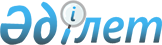 "Шымкент қаласының мектепке дейiнгi тәрбие мен оқытуға мемлекеттiк бiлiм беру тапсырысын, ата-ана төлемақысының мөлшерін бекіту туралы" Шымкент қаласы әкімдігінің 2022 жылғы 1 тамыздағы № 1417 қаулысының күші жойылды деп тану туралыШымкент қаласы әкімдігінің 2023 жылғы 21 желтоқсандағы № 2849 қаулысы. Шымкент қаласының Әділет департаментінде 2023 жылғы 26 желтоқсанда № 198-17 болып тіркелді
      "Құқықтық актілер туралы" Қазақстан Республикасының Заңының 27-бабына сәйкес Шымкент қаласының әкімдігі ҚАУЛЫ ЕТЕДІ:
      1. "Шымкент қаласының мектепке дейiнгi тәрбие мен оқытуға мемлекеттiк бiлiм беру тапсырысын, ата-ана төлемақысының мөлшерін бекіту туралы" Шымкент қаласы әкімдігінің 2022 жылғы 1 тамыздағы № 1417 (нормативтік құқықтық актілерді мемлекеттік тіркеу тізілімінде № 170477 болып тіркелген) қаулысының күші жойылды деп танылсын.
      2. "Шымкент қаласының білім басқармасы" мемлекеттік мекемесі Қазақстан Республикасының заңнамасында белгіленген тәртіпте:
      1) осы қаулыны Шымкент қаласының Әділет департаментінде мемлекеттік тіркеуді;
      2) осы қаулы ресми жарияланғаннан кейін оның Шымкент қаласы әкімдігінің интернет-ресурсында орналастыруды қамтамасыз етсін.
      3. Осы қаулы оның алғашқы ресми жарияланған күнінен бастап қолданысқа енгізіледі.
					© 2012. Қазақстан Республикасы Әділет министрлігінің «Қазақстан Республикасының Заңнама және құқықтық ақпарат институты» ШЖҚ РМК
				
      Шымкент қаласының әкімі

Г. Сыздыкбеков
